ПРОКУРАТУРА РАЗЪЯСНЯЕТ:Установлена  административная ответственность за нарушение законодательства о донорстве крови и ее компонентов 	 Начиная с 16 мая 2014 года вступает  в силу Федеральный закон  от 05.05.2014 № 119-ФЗ, в соответствии с которым установлена  административная ответственность  за нарушение законодательства о донорстве крови и ее компонентов.В соответствии с введенной  в Кодекс Российской Федерации об административных правонарушениях статьей 6.31 несоблюдение  субъектами  обращений донорской крови или ее компонентов, осуществляющими их заготовку, хранение, транспортировку и клиническое использование, требований безопасности технического регламента о требованиях безопасности  крови, ее продуктов, кровезамещающих растворов и технических средств, используемых  в трансфузионно-инфузионной терапии, повлечет  предупреждении или наложение штрафа на должностных лиц в размере от  2 до 3 тыс. руб., на юридических лиц - от 20 до 30 тыс.руб. или административное приостановление деятельности  на срок до 90 суток.За несообщение или сокрытие информации о реакциях и об осложнениях, возникших у пациентов в связи с трансфузией (переливанием) донорской крови  или ее компонентов, субъектами обращения донорской крови или ее компонентов, осуществляющими их клиническое использование, установлена ответственность  в виде предупреждения либо штрафа  на должностных лиц в размере  от 2 до 3 тыс. руб., а на юридических лиц - от 30 до 40 тыс. руб.   Серовская городская прокуратура 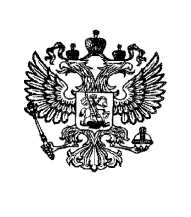 ПРОКУРАТУРАРОССИЙСКОЙ ФЕДЕРАЦИИПРОКУРАТУРАСвердловской областиСеровская городская прокуратураул. Льва Толстого, 14г. Серов, 624992тел./факс: 8 (34385) 6-93-53